2024						EVENT 3SOUTHERN VALLEY SENIORS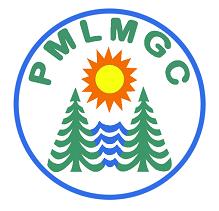 SPRING CREEKDATE & TIME:     Friday, June 7th, 2024  8:30 AM   SHOTGUNENTRY FEE:        $60.00ENTRY DEADLINE: 	Sunday June 2nd, 2024  Entries received after this date will be placed on standby.Put completed form in SVS box or mail to :                                                                           Rich Robenseifner                                                                           11990 Valenta Way                                                                           Groveland, Ca. 95321SUBMIT COMPLETED ENTRY FORM BELOWENTRY APPLICATION:  	Spring Creek, Friday, June 7th, 2024Name: _______________________________ Phone: (       )_______________GHIN #________Entry Fee  $60.00       Make checks payable to PML SVSEntry Deadline:  Entries must be received by Sunday, June 2nd, 2024ALL ENTRIES MUST BE ACCOMPANIED BY THE APPROPRIATE ENTRY FEES OR ENTRY WILL NOT BE ACCEPTED